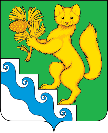 АДМИНИСТРАЦИЯ БОГУЧАНСКОГО РАЙОНАП О С Т А Н О В Л Е Н И Е28.04.2022                            с. Богучаны		                   № 347Об изменении вида разрешенного использования земельного участка с кадастровым номером 24:07:1201006:2031, расположенного по адресу: Красноярский край, Богучанский район, с. Богучаны, ул. Центральная, 17, с основного вида разрешенного использования «предпринимательство» код 4.0 на условно разрешенный вид использования «жилая застройка» код 2.0В соответствии со ст. 5.1, ч. 2, п. 2 ч. 3, ч. 4 ст. 30, ч. 3 ст. 37, ст. 39, гл. 5, Градостроительного кодекса Российской Федерации от 29.12.2004 года № 190-ФЗ, с Федеральным законом от 06.10.2003 г. №131-ФЗ «Об общих принципах организации местного самоуправления в Российской Федерации», ст.ст. 7, 43, 47 Устава Богучанского района Красноярского края, ст. 4 Положения об организации и проведении публичных слушаний в муниципальном образовании Богучанский район (утв. решением Богучанского районного Совета депутатов от 15.03.2018 №22/1-166), с протоколом  №62/3-22 от 12.11.2021 г. заседания общественных обсужденийПОСТАНОВЛЯЮ:1. Изменить вид разрешенного использования земельного участка с кадастровым номером 24:07:1201006:2031, расположенного по адресу: Красноярский край, Богучанский район, с. Богучаны, ул. Центральная, 17, в территориальной зоне О1 - зона делового, общественного и коммерческого назначения, с основного вида разрешенного использования земельного участка «предпринимательство» код 4.0, на условно разрешенный вид использования «жилая застройка» код 2.0. 2. Настоящее постановление опубликовать в «Официальном вестнике Богучанского района» и на официальном сайте муниципального образования Богучанский район в информационно-телекоммуникационной сети «Интернет».3. Контроль за исполнением настоящего постановления возложить на Первого заместителя Главы Богучанского района Любима В.М.4. Постановление вступает в силу со дня, следующего за днем его опубликования.И.о. Главы Богучанского района		       В.М. Любим